Председатель Единой России предложил за вредные условия труда ввести дополнительные возможности и льготы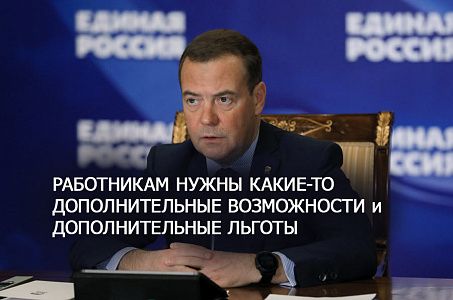 Замглавы Совета безопасности РФ и председатель «Единой России» Д. Медведев заявил о необходимости уделять больше внимания предупреждению несчастных случаев на производстве. Также он выступил с инициативой введения дополнительных льгот для сотрудников, которые работают в опасных, либо вредных условиях.Свои предложения председатель парламентской партии изложил в ходе онлайн-обсуждения вопроса улучшения социально-трудового законодательства. По мнению Д. Медведева, защита прав граждан имеет прямую связь с охраной труда на рабочих местах. Прежде всего, это касается компаний с особо опасными условиями работы. Хоть в этом направлении и существуют положительные достижения, однако проблема безопасности не теряет своей актуальности.Необходимо заниматься профилактикой травматизма, содействовать повышению ответственности за свою жизнь и здоровье самими работниками, а также организовывать продуктивные обучающие мероприятия. Также стоит подумать о том, чтобы работники, чья трудовая деятельность связана с вредными и опасными условиями «имели какие-то дополнительные возможности, дополнительные льготы». В их числе может быть сокращенное рабочее время и право на дополнительный отпуск.Как подчеркнул Д. Медведев, принятые в последние годы меры позволили существенно сократить уровень травматизма на рабочих местах. По информации Минтруда РФ, в 2019 году в России зафиксировано чуть более 4 тысяч несчастных случаев на производстве, повлекших тяжелые последствия. Это меньше, чем было годом ранее.Также Медведев предложил предоставлять материальную компенсацию за работу с ненормированной рабочей сменой. Действующий ТК РФ не предусматривает возможность получения денежных выплат за подобный труд. Вместо этого людям предоставляются дополнительные дни к отпуску, однако подобная компенсация нужна не всем. Отсутствие материальной компенсации создает условия для нарушения трудовых прав граждан, в частности, существования ненормированных графиков, уверен Медведев.По словам замглавы Совета безопасности, ранее по ненормированному графику трудились в основном те, кто получал зарплату из государственного бюджета. Однако сейчас периметр этого понятия существенно расширился, что «не очень хорошо».Напомним, ранее Д. Медведев заявлял о том, что «Единая Россия» намерена до окончания осенней парламентской сессии внести изменения в закон о занятости. При этом сам проект закона может быть значительно переработан до истечения полномочий нынешнего созыва Госдумы.В целом любая инициатива по поддержке трудящихся заслуживает уважения, однако хотелось бы понять конкретно, что подразумевается под «какими-то дополнительными возможностями и льготами». И правильно ли в целом развивать дальше систему компенсаций и льгот за вредные условия труда? Ведь она уже сейчас достаточно глубоко проработана в трудовом законодательстве. Может будет более правильным ставить приоритет на реальное, а не только по результатам СОУТ, улучшение условий труда, в т.ч. за счет внедрения новых технологий и модернизации производственного оборудования?Источник: https://ohranatruda.ru/news/898/589550/